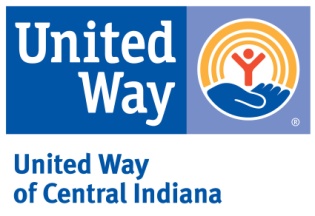 Volunteer Types, Traits, Sources and ChallengesSource: United Way of Central Indiana, Volunteer Leader Handbook 2013U:\Professional Development\ILF 2016 presentation\Handouts\Where to find vols grid UWCI.docx  10/6/16Type of VolunteerTraitsWhere to Find ThemChallengesDiverse VolunteersDiverse can refer to race/ethnicity, nationality, gender, age, sexual orientation, gender identity, or differently-abled Can bring a different/unique perspective to the agencyCan help the organization reach diverse populations communitiesMay create credibility for the organizationMay help in securing new funding streamsCommunity/Civic groupsFaith-based institutionsCompanies – Affinity groupsCommunity Centers Senior CentersCollege Campuses – student groups and diverse study departmentsOther nonprofits that serve diverse populationsInternational Center of IndianapolisMay not feel welcome (may feel like the token)Organization policies may discriminate against or exclude specific communitiesOrganization may not be equipped to deal with volunteer’s needs (accessibility)Organization’s mission might not be a natural fit for diverse populationsOrganization might not be truly ready or have a true desire to work with diverse populations Acceptance of diversity and expectation for assimilation may be at odds within the organizationLong-term volunteers may struggle to share responsibilities with new volunteers Recently UnemployedRecently unemployed individuals may become engaged in volunteer activities for the first timeRecently unemployed volunteers may be more likely to take on a “staff volunteer” position to avoid depression or stress caused by unemploymentCareer fairsCommunity eventsOnline job search sitesCraig’s List – employment sectionCareer/job assistance firms – let them know that they can refer unemployed individuals to your volunteer programCompanies you have relationships with might encourage recently laid off workers to volunteerRecently unemployed volunteers may withdraw from volunteering to focus on their job searchRecently unemployed volunteers are less likely to make long-term commitments because they see their future as uncertainRecently unemployed volunteers may be volunteers as a means to network or learn new skills in the hope of finding a new jobType of VolunteerTraitsWhere to Find ThemChallengesRetired VolunteersRetired individuals have time and talent they are looking to invest somewhereSome retirees are seeking a second career through their volunteer activitiesRetired volunteers often seek volunteer positions with control or influence as they had in their careersSenior citizens may struggle with technology It takes almost two baby boomers to provide as many volunteer hours as one volunteer 65 or olderSenior Citizen CentersCommunity CentersOasisRSVPNational Senior Services CorpsCorporate Retiree AssociationsCicoa Aging & In-Home SolutionsMany more retirees are traveling and may not be able to commit to long-term volunteer opportunitiesMany retirees are finding they need additional income beyond their retirement savings and are taking part-time or full-time jobs Senior Citizens are much less likely than younger Americans to volunteer for community service but, when they do, they will devote many more hours to the effort. Older volunteers are more likely to volunteer through a religious organization than younger volunteers  Families and YouthFamilies may need to fulfill children’s service hours for school or religious organizations.Parents want to keep their children occupied during school breaksFamilies want quality time togetherParents want to strengthen communication & build memories with childrenAllows family members to be role modelsParents want to increase children’s commitment to volunteering & communitySchoolsChurchesRecreation CentersBoy Scouts/Girl Scouts MeetingsYouth Sports FacilitiesMom’s ClubsOnlineLiability issuesMore supervision required with youthMust create special projects for shorter attention spansConsider off-site projects/limiting direct client contactType of VolunteerTraitsWhere to Find ThemChallengesCollege StudentsCollege students volunteer for a variety of reasons:Allows them to build their resumeLets them explore particular career fields, gain experience, and hone skillsThey feel like they are contributing to their community Some schools require community serviceTap into existing networks on campusclubsfraternities/sororitiesacademic departmentsthe volunteer/service learning officeUse word-of-mouthA core group of volunteers will be your best advertisement to recruit more students. Can spread the word faster through their networks than you can from a single point of entry on campus. Utilize more online and fewer printed materialsOnline social networking sitesfacebook.com twitter.comgoogle.com/+Other online sourcescollegeboard.comonline calendars and blogsarticle submission to online newsletters and electronic news sourcesClass work loads often fluctuate during semestersDifficult to balance school and workOut-of-town students may not be familiar with communityNot really engaged, may just be fulfilling school or social requirementsCorporate VolunteersThere is no one model for the motivation of corporate volunteersMost corporate groups are looking for one-day volunteer opportunities May be interested in specific issues; specific agencies; agencies close to their workplace; team-building exercises; making a difference in their community.More concerned about outcomes than traditional volunteersLike training to be bullet points and easy to understandSeek better communication but may struggle to read emails and training manualsMay not always understand the need to turn off cell phones during volunteer activitiesAre often balancing an uncertain and hectic work schedule so might be less reliable due to unexpected work circumstances The Volunteer Center at the United Way of Central Indiana – volunteer@uwci.org or     317-921-1333The Greater Indianapolis Chamber of Commerce – 317-464-2222 The companies themselves – More companies are having volunteer fairs or are requesting information on places their employees can volunteer. Central Indiana Corporate Volunteer Council – www.cicvc.org or 317-921-1366 – This is a professional association of businesses and corporations administering and developing community involvement and employee volunteer programs (EVP) in partnership with nonprofit organizationsThe volunteers’ interests may not align with the organization’s missionThe volunteers may not know what they want to doThe group’s availability may not match the organization’s hours of operationsThe group may not commit to volunteering